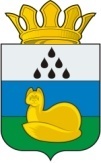 АДМИНИСТРАЦИЯ ГОРНОСЛИНКИНСКОГО  СЕЛЬСКОГО  ПОСЕЛЕНИЯ УВАТСКОГО  МУНИЦИПАЛЬНОГО  РАЙОНАТЮМЕНСКОЙ ОБЛАСТИРАСПОРЯЖЕНИЕ08  июля 2015 г.                                                                                          №  34а-рс. ГорнослинкиноОб  основных  организационных мероприятиях администрации Горнослинкинского  сельского  поселенияна  III  квартал  2015 года       В  соответствии  с  Уставом  Горнослинкинского сельского  поселения Уватского  муниципального района,  Положением  об администрации  Горнослинкинского сельского  поселения Уватского  муниципального района         1. Утвердить   план   основных  организационных мероприятий  администрации Горнослинкинского сельского  поселения     на    III   квартал   2015  года,  согласно приложению.        2. Руководителям  учреждений  и  организаций,  находящихся на  территории Горнослинкинского сельского  поселения  обеспечить  исполнение  утвержденного  данным  распоряжением  плана   организационных мероприятий    на  III  квартал   2015года.        3.  Контроль  за  исполнением  плана  мероприятий    возложить  на   Т.В.Волосатова,  специалиста  по  организационной  работе     администрации Горнослинкинского сельского  поселения.Глава  администрации                                                                   С.А.Боголюбов  Приложение  к  распоряжению главы   администрации    Горнослинкинского   сельского  поселения               от  08.07.2015  г.   №  34а – Р  ПЛАНосновных  мероприятий администрации  Горнослинкинского  сельского поселенияна  3  квартал  2015 годаДатаМероприятияМероприятияМероприятияМероприятияОтветственныеОтветственныеОтветственныеМесто  проведения1.  Заседания  координационного  Совета   по реализации  приоритетных   национальных проектов1.  Заседания  координационного  Совета   по реализации  приоритетных   национальных проектов1.  Заседания  координационного  Совета   по реализации  приоритетных   национальных проектов1.  Заседания  координационного  Совета   по реализации  приоритетных   национальных проектов1.  Заседания  координационного  Совета   по реализации  приоритетных   национальных проектов1.  Заседания  координационного  Совета   по реализации  приоритетных   национальных проектов1.  Заседания  координационного  Совета   по реализации  приоритетных   национальных проектов1.  Заседания  координационного  Совета   по реализации  приоритетных   национальных проектов1.  Заседания  координационного  Совета   по реализации  приоритетных   национальных проектовиюль1. О  реализации  национального  проекта   «Образование»     на  территории  Горнослинкинского  сельского  поселения. 1. О  реализации  национального  проекта   «Образование»     на  территории  Горнослинкинского  сельского  поселения. 1. О  реализации  национального  проекта   «Образование»     на  территории  Горнослинкинского  сельского  поселения. Черных О.Н. директор МАОУ Горнослинкинской СОШ Черных О.Н. директор МАОУ Горнослинкинской СОШ Черных О.Н. директор МАОУ Горнослинкинской СОШ Черных О.Н. директор МАОУ Горнослинкинской СОШ Администрация  сельского поселенияавгуст2. О  медицинском  обслуживании  населения за  второе  полугодие 2015 года.2. О  медицинском  обслуживании  населения за  второе  полугодие 2015 года.2. О  медицинском  обслуживании  населения за  второе  полугодие 2015 года.Пузина Т.Н. зав. ФАП-омПузина Т.Н. зав. ФАП-омПузина Т.Н. зав. ФАП-омПузина Т.Н. зав. ФАП-омАдминистрация  сельского поселенияавгуст3. О  реализации  национального  проекта   «Доступное  жильё – гражданам  России»   на  территории  Горнослинкинского  сельского  поселения. 3. О  реализации  национального  проекта   «Доступное  жильё – гражданам  России»   на  территории  Горнослинкинского  сельского  поселения. 3. О  реализации  национального  проекта   «Доступное  жильё – гражданам  России»   на  территории  Горнослинкинского  сельского  поселения. Волосатова. Т.В. специалист администрацииВолосатова. Т.В. специалист администрацииВолосатова. Т.В. специалист администрацииВолосатова. Т.В. специалист администрацииАдминистрация  сельского поселения2. Заседания  Совета   руководителей2. Заседания  Совета   руководителей2. Заседания  Совета   руководителей2. Заседания  Совета   руководителей2. Заседания  Совета   руководителей2. Заседания  Совета   руководителей2. Заседания  Совета   руководителей2. Заседания  Совета   руководителей2. Заседания  Совета   руководителейиюль1.Об   исполнении   решений  и  поручений,   принятых   на  предыдущих   заседаниях.1.Об   исполнении   решений  и  поручений,   принятых   на  предыдущих   заседаниях.1.Об   исполнении   решений  и  поручений,   принятых   на  предыдущих   заседаниях.Волосатова. Т.В. специалист администрацииВолосатова. Т.В. специалист администрацииВолосатова. Т.В. специалист администрацииВолосатова. Т.В. специалист администрацииАдминистрация  сельского поселения2.Анализ  организационной работы администрации  Горнослинкинского   сельского  поселения   за   2   квартал   2015г.2.Анализ  организационной работы администрации  Горнослинкинского   сельского  поселения   за   2   квартал   2015г.2.Анализ  организационной работы администрации  Горнослинкинского   сельского  поселения   за   2   квартал   2015г.Волосатова. Т.В. специалист администрацииВолосатова. Т.В. специалист администрацииВолосатова. Т.В. специалист администрацииВолосатова. Т.В. специалист администрацииАдминистрация  сельского поселения3.О плане  основных  мероприятий  администрации  Горнослинкинского   сельского  поселения   на   3  квартал   2015 г.3.О плане  основных  мероприятий  администрации  Горнослинкинского   сельского  поселения   на   3  квартал   2015 г.3.О плане  основных  мероприятий  администрации  Горнослинкинского   сельского  поселения   на   3  квартал   2015 г.Волосатова. Т.В.  специалист администрацииВолосатова. Т.В.  специалист администрацииВолосатова. Т.В.  специалист администрацииВолосатова. Т.В.  специалист администрацииАдминистрация  сельского поселения4.О ходе исполнения мероприятий по благоустройству на территории  Горнослинкинского   сельского  поселения.4.О ходе исполнения мероприятий по благоустройству на территории  Горнослинкинского   сельского  поселения.4.О ходе исполнения мероприятий по благоустройству на территории  Горнослинкинского   сельского  поселения.Сафонова Л.И., председатель комиссии  по  благоустройствуСафонова Л.И., председатель комиссии  по  благоустройствуСафонова Л.И., председатель комиссии  по  благоустройствуСафонова Л.И., председатель комиссии  по  благоустройствуАдминистрация  сельского поселения5.О   работе  трудовой   подростковой   бригады5.О   работе  трудовой   подростковой   бригады5.О   работе  трудовой   подростковой   бригадыБоголюбов С.А. глава администрацииБоголюбов С.А. глава администрацииБоголюбов С.А. глава администрацииБоголюбов С.А. глава администрацииАдминистрация  сельского поселения6.О координации  взаимодействия  между МАОУ Горнослинкинской СОШ, ДК, специалистом по социальной работе,  специалистом по спортивной работе  по  организации  летнего отдыха и занятости  детей на территории  сельского поселения.6.О координации  взаимодействия  между МАОУ Горнослинкинской СОШ, ДК, специалистом по социальной работе,  специалистом по спортивной работе  по  организации  летнего отдыха и занятости  детей на территории  сельского поселения.6.О координации  взаимодействия  между МАОУ Горнослинкинской СОШ, ДК, специалистом по социальной работе,  специалистом по спортивной работе  по  организации  летнего отдыха и занятости  детей на территории  сельского поселения.Черных О.Н. директор МАОУ Горнослинкинской СОШ, Евстафьева И.К. специалист по социальной работе,  Смирнова Л.В. заведующая ДК,  Слинкина. С.Г. специалист по развитию спорта на селе  Черных О.Н. директор МАОУ Горнослинкинской СОШ, Евстафьева И.К. специалист по социальной работе,  Смирнова Л.В. заведующая ДК,  Слинкина. С.Г. специалист по развитию спорта на селе  Черных О.Н. директор МАОУ Горнослинкинской СОШ, Евстафьева И.К. специалист по социальной работе,  Смирнова Л.В. заведующая ДК,  Слинкина. С.Г. специалист по развитию спорта на селе  Черных О.Н. директор МАОУ Горнослинкинской СОШ, Евстафьева И.К. специалист по социальной работе,  Смирнова Л.В. заведующая ДК,  Слинкина. С.Г. специалист по развитию спорта на селе  Администрация  сельского поселения7. О  мероприятиях  по  подготовке  объектов  ООО  «Иртыш»  к  зимнему  периоду  2015- 2016 гг.7. О  мероприятиях  по  подготовке  объектов  ООО  «Иртыш»  к  зимнему  периоду  2015- 2016 гг.7. О  мероприятиях  по  подготовке  объектов  ООО  «Иртыш»  к  зимнему  периоду  2015- 2016 гг.Руководители учреждений предприятий  Руководители учреждений предприятий  Руководители учреждений предприятий  Руководители учреждений предприятий  Администрация  сельского поселения8. День села.8. День села.8. День села.Администрация Горнослинкинского с\пАдминистрация Горнослинкинского с\пАдминистрация Горнослинкинского с\пАдминистрация Горнослинкинского с\пАдминистрация  сельского поселенияАВГУСТ1.О готовности объектов соцкультбыта, ЖКХ  к  зимнему  периоду  2015-2016 гг.1.О готовности объектов соцкультбыта, ЖКХ  к  зимнему  периоду  2015-2016 гг.1.О готовности объектов соцкультбыта, ЖКХ  к  зимнему  периоду  2015-2016 гг.Руководители  организацийРуководители  организацийРуководители  организацийРуководители  организацийАдминистрация  сельского поселения2.Об  исполнении  плана мероприятий по подготовке к проведению Дня  села. 2.Об  исполнении  плана мероприятий по подготовке к проведению Дня  села. 2.Об  исполнении  плана мероприятий по подготовке к проведению Дня  села. Смирнова Л.В. заведующая ДКСмирнова Л.В. заведующая ДКСмирнова Л.В. заведующая ДКСмирнова Л.В. заведующая ДКАдминистрация  сельского поселения3.О работе  участкового уполномоченного  ОДВ Уватского района    за  первое полугодие 2015 года.3.О работе  участкового уполномоченного  ОДВ Уватского района    за  первое полугодие 2015 года.3.О работе  участкового уполномоченного  ОДВ Уватского района    за  первое полугодие 2015 года.  участковый  уполномоченный  ОВД Уватского района,    участковый  уполномоченный  ОВД Уватского района,    участковый  уполномоченный  ОВД Уватского района,    участковый  уполномоченный  ОВД Уватского района,  Администрация  сельского поселения4. О ходе  исполнения  мероприятий  по  благоустройству  на  территории  Горнослинкинского  сельского  поселения.4. О ходе  исполнения  мероприятий  по  благоустройству  на  территории  Горнослинкинского  сельского  поселения.4. О ходе  исполнения  мероприятий  по  благоустройству  на  территории  Горнослинкинского  сельского  поселения.Сафонова Л.И., председатель комиссии  по  благоустройствуСафонова Л.И., председатель комиссии  по  благоустройствуСафонова Л.И., председатель комиссии  по  благоустройствуСафонова Л.И., председатель комиссии  по  благоустройствуАдминистрация  сельского поселения5.Об   исполнении   решений  и  поручений,   принятых   на  августовском   заседании.5.Об   исполнении   решений  и  поручений,   принятых   на  августовском   заседании.5.Об   исполнении   решений  и  поручений,   принятых   на  августовском   заседании.Волосатова. Т.В. специалист администрацииВолосатова. Т.В. специалист администрацииВолосатова. Т.В. специалист администрацииВолосатова. Т.В. специалист администрацииАдминистрация  сельского поселения6. о подготовке к выборам представительного органа Горнослинкинского сельского поселения, представительного органа Уватского муниципального района 13 сентября 2015 года6. о подготовке к выборам представительного органа Горнослинкинского сельского поселения, представительного органа Уватского муниципального района 13 сентября 2015 года6. о подготовке к выборам представительного органа Горнослинкинского сельского поселения, представительного органа Уватского муниципального района 13 сентября 2015 годаГлава администрации Боголюбов С.А.Глава администрации Боголюбов С.А.Глава администрации Боголюбов С.А.Глава администрации Боголюбов С.А.Администрация  сельского поселенияСЕНТЯБРЬ2.О готовности детских учреждений к новому учебному году 2015-2016гг.2.О готовности детских учреждений к новому учебному году 2015-2016гг.2.О готовности детских учреждений к новому учебному году 2015-2016гг.Черных О.Н. директор МАОУ Горнослинкинской СОШ,  Михайлова Н.А. заведующая детским садом «Лесовичок»Черных О.Н. директор МАОУ Горнослинкинской СОШ,  Михайлова Н.А. заведующая детским садом «Лесовичок»Черных О.Н. директор МАОУ Горнослинкинской СОШ,  Михайлова Н.А. заведующая детским садом «Лесовичок»Черных О.Н. директор МАОУ Горнослинкинской СОШ,  Михайлова Н.А. заведующая детским садом «Лесовичок»Администрация  сельского поселения3. Об  итогах  благоустройства  на  территории  Горнослинкинского сельского поселения в  летний период   2015 года.3. Об  итогах  благоустройства  на  территории  Горнослинкинского сельского поселения в  летний период   2015 года.3. Об  итогах  благоустройства  на  территории  Горнослинкинского сельского поселения в  летний период   2015 года.Сафонова Л.И., председатель комиссии  по  благоустройствуСафонова Л.И., председатель комиссии  по  благоустройствуСафонова Л.И., председатель комиссии  по  благоустройствуСафонова Л.И., председатель комиссии  по  благоустройствуАдминистрация  сельского поселения3.  Аппаратные  совещания 3.  Аппаратные  совещания 3.  Аппаратные  совещания 3.  Аппаратные  совещания 3.  Аппаратные  совещания 3.  Аппаратные  совещания 3.  Аппаратные  совещания 3.  Аппаратные  совещания 3.  Аппаратные  совещания 03.08.2015О  благоустройстве  административной территории  администрации  Горнослинкинского  сельского  поселения.О  благоустройстве  административной территории  администрации  Горнослинкинского  сельского  поселения.О  благоустройстве  административной территории  администрации  Горнослинкинского  сельского  поселения.О  благоустройстве  административной территории  администрации  Горнослинкинского  сельского  поселения.О  благоустройстве  административной территории  администрации  Горнослинкинского  сельского  поселения.Боголюбов С.А. глава администрацииАдминистрация  сельского поселенияАдминистрация  сельского поселения10.08.2015Об  исполнении  поступающих документов, нормативно-правовых актов   бухгалтерией администрации сельского  поселения.Об  исполнении  поступающих документов, нормативно-правовых актов   бухгалтерией администрации сельского  поселения.Об  исполнении  поступающих документов, нормативно-правовых актов   бухгалтерией администрации сельского  поселения.Об  исполнении  поступающих документов, нормативно-правовых актов   бухгалтерией администрации сельского  поселения.Об  исполнении  поступающих документов, нормативно-правовых актов   бухгалтерией администрации сельского  поселения.Слинкина Е.Г.  бухгалтерАдминистрация  сельского поселенияАдминистрация  сельского поселения17.08.2015Об  организационных мероприятиях МП «Горнослинкинское  КП»  за  3 квартал   2015 г.Об  организационных мероприятиях МП «Горнослинкинское  КП»  за  3 квартал   2015 г.Об  организационных мероприятиях МП «Горнослинкинское  КП»  за  3 квартал   2015 г.Об  организационных мероприятиях МП «Горнослинкинское  КП»  за  3 квартал   2015 г.Об  организационных мероприятиях МП «Горнослинкинское  КП»  за  3 квартал   2015 г.Руководители организацийАдминистрация  сельского поселенияАдминистрация  сельского поселения24.08.2015Об  организации  учета  ГПЗ  в  администрации  Горнослинкинского сельского поселения.Об  организации  учета  ГПЗ  в  администрации  Горнослинкинского сельского поселения.Об  организации  учета  ГПЗ  в  администрации  Горнослинкинского сельского поселения.Об  организации  учета  ГПЗ  в  администрации  Горнослинкинского сельского поселения.Об  организации  учета  ГПЗ  в  администрации  Горнослинкинского сельского поселения.Волосатова. Т.В. специалист администрацииАдминистрация  сельского поселенияАдминистрация  сельского поселения4.  Заседания общественных   комиссий4.  Заседания общественных   комиссий4.  Заседания общественных   комиссий4.  Заседания общественных   комиссий4.  Заседания общественных   комиссий4.  Заседания общественных   комиссий4.  Заседания общественных   комиссий4.  Заседания общественных   комиссий4.  Заседания общественных   комиссийежемесячноежемесячноКомиссия  по  благоустройствуКомиссия  по  благоустройствуКомиссия  по  благоустройствуКомиссия  по  благоустройствуСафонова Л.И., председатель комиссииАдминистрация  сельского поселенияАдминистрация  сельского поселенияежемесячноежемесячноСовет ветерановСовет ветерановСовет ветерановСовет ветерановКурмашева Н.А., председатель Администрация  сельского поселенияАдминистрация  сельского поселенияПри поступлении заявлений гражданПри поступлении заявлений гражданКомиссия  по  жилищным  вопросамКомиссия  по  жилищным  вопросамКомиссия  по  жилищным  вопросамКомиссия  по  жилищным  вопросамКурмашева Н.А., председатель  комиссииАдминистрация  сельского поселенияАдминистрация  сельского поселенияежемесячноежемесячноДНДДНДДНДДНД Уткин Е.М..участковый  уполномоченный  ОВД Уватского районаАдминистрация  сельского поселенияАдминистрация  сельского поселенияежемесячноежемесячноОбщественная комиссия по делам несовершеннолетних и защите их прав Общественная комиссия по делам несовершеннолетних и защите их прав Общественная комиссия по делам несовершеннолетних и защите их прав Общественная комиссия по делам несовершеннолетних и защите их прав Евстафьева И.К. председатель комиссииАдминистрация  сельского поселенияАдминистрация  сельского поселенияПри поступлении заявлений гражданПри поступлении заявлений гражданСогласительная комиссияСогласительная комиссияСогласительная комиссияСогласительная комиссияКурмашева Н.А., председатель комиссииАдминистрация  сельского поселенияАдминистрация  сельского поселенияЕжемесячноЕжемесячноМежведомственная комиссия по реализации мероприятий по  выходу  на  самообеспечениеМежведомственная комиссия по реализации мероприятий по  выходу  на  самообеспечениеМежведомственная комиссия по реализации мероприятий по  выходу  на  самообеспечениеМежведомственная комиссия по реализации мероприятий по  выходу  на  самообеспечениеКурмашева Н.А., председатель комиссииАдминистрация  сельского поселенияАдминистрация  сельского поселения5.  Праздничные мероприятия, проводимые на территории сельского поселения5.  Праздничные мероприятия, проводимые на территории сельского поселения5.  Праздничные мероприятия, проводимые на территории сельского поселения5.  Праздничные мероприятия, проводимые на территории сельского поселения5.  Праздничные мероприятия, проводимые на территории сельского поселения5.  Праздничные мероприятия, проводимые на территории сельского поселения5.  Праздничные мероприятия, проводимые на территории сельского поселения5.  Праздничные мероприятия, проводимые на территории сельского поселения5.  Праздничные мероприятия, проводимые на территории сельского поселения8 июляДень семьи, любви и верности.День семьи, любви и верности.Смирнова Л.В. заведующая ДКСмирнова Л.В. заведующая ДКСмирнова Л.В. заведующая ДКСмирнова Л.В. заведующая ДКАдминистрация  сельского поселенияАдминистрация  сельского поселения1 сентябряДень  знанийДень  знанийМАОУ Горнослинкинская  СОШМАОУ Горнослинкинская  СОШМАОУ Горнослинкинская  СОШМАОУ Горнослинкинская  СОШШколаШкола6.Спортивно - массовые мероприятия6.Спортивно - массовые мероприятия6.Спортивно - массовые мероприятия6.Спортивно - массовые мероприятия6.Спортивно - массовые мероприятия6.Спортивно - массовые мероприятия6.Спортивно - массовые мероприятия6.Спортивно - массовые мероприятия6.Спортивно - массовые мероприятияИюль-августУчастие в районных  спортивных  мероприятияхУчастие в районных  спортивных  мероприятияхУчастие в районных  спортивных  мероприятияхСпециалист по спортивной работе  Слинкина. С.Г.Специалист по спортивной работе  Слинкина. С.Г.Специалист по спортивной работе  Слинкина. С.Г.